§2161.  Exceptions to discrimination, rebates, stock inducements provision -- life, health and annuity contracts1.   Nothing in sections 2159 and 2160 shall be construed as including within the definition of discrimination or rebates any of the following practices:A.  In the case of any contract of life insurance or life annuity, paying bonuses to policyholders or otherwise abating their premiums in whole or in part out of surplus accumulated from nonparticipating insurance, provided that any such bonuses, or abatement of premiums shall be fair and equitable to policyholders and for the best interests of the insurer and its policyholders;  [PL 1969, c. 132, §1 (NEW).]B.  In the case of life insurance policies issued on the debit plan, making allowance to policyholders who have continuously for a specified period made premium payments directly to an office of the insurer in an amount which fairly represents the saving in collection expense;  [PL 1969, c. 132, §1 (NEW).]C.  Readjustment of the rate of premium for a group insurance policy based on the loss or expense experience thereunder, at the end of the first or any subsequent policy year of insurance thereunder, which may be made retroactive only for such policy year;  [PL 1969, c. 132, §1 (NEW).]D.  Reduction of premium rate for policies of large amount, but not exceeding savings in issuance and administration expenses reasonably attributable to such policies as compared with policies of similar plan issued in smaller amounts;  [PL 1969, c. 132, §1 (NEW).]E.  Reduction in premium rates for life or health insurance policies or annuity contracts on salary savings, payroll deduction, preauthorized check, bank draft or similar plans in amounts reasonably commensurate with the savings made by the use of such plans;  [PL 1969, c. 132, §1 (NEW).]F.  The issuance of policies of group insurance with or without annuities at rates less than the usual rate of premiums for individual policies or contracts as otherwise provided for by law;  [PL 1969, c. 132, §1 (NEW).]G.  Allowance to an agent or broker, and receipt by the agent or broker, of commissions with respect to insurance written on the agent or broker.  [RR 2021, c. 1, Pt. B, §205 (COR).][RR 2021, c. 1, Pt. B, §205 (COR).]2.   Nothing in this chapter shall be construed as including within the definition of securities as inducements to purchase insurance the selling or offering for sale, contemporaneously with life insurance or annuities, of mutual fund shares or face amount certificates of regulated investment companies under offerings registered with the Securities and Exchange Commission where such shares or such face amount certificates or such insurance or annuities may be purchased independently of and not contingent upon purchase of the other, at the same price and upon the same terms and conditions as where purchased independently.[PL 1969, c. 132, §1 (NEW).]SECTION HISTORYPL 1969, c. 132, §1 (NEW). RR 2021, c. 1, Pt. B, §205 (COR). The State of Maine claims a copyright in its codified statutes. If you intend to republish this material, we require that you include the following disclaimer in your publication:All copyrights and other rights to statutory text are reserved by the State of Maine. The text included in this publication reflects changes made through the First Regular and First Special Session of the 131st Maine Legislature and is current through November 1. 2023
                    . The text is subject to change without notice. It is a version that has not been officially certified by the Secretary of State. Refer to the Maine Revised Statutes Annotated and supplements for certified text.
                The Office of the Revisor of Statutes also requests that you send us one copy of any statutory publication you may produce. Our goal is not to restrict publishing activity, but to keep track of who is publishing what, to identify any needless duplication and to preserve the State's copyright rights.PLEASE NOTE: The Revisor's Office cannot perform research for or provide legal advice or interpretation of Maine law to the public. If you need legal assistance, please contact a qualified attorney.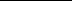 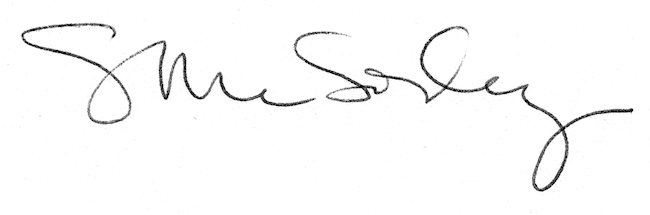 